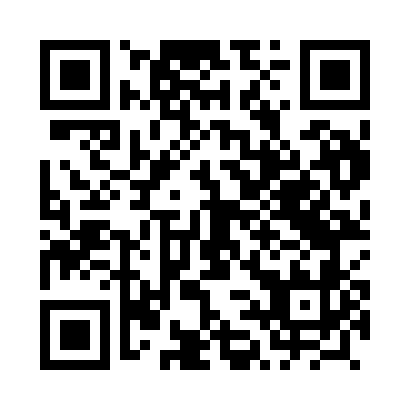 Prayer times for Borowina A, PolandWed 1 May 2024 - Fri 31 May 2024High Latitude Method: Angle Based RulePrayer Calculation Method: Muslim World LeagueAsar Calculation Method: HanafiPrayer times provided by https://www.salahtimes.comDateDayFajrSunriseDhuhrAsrMaghribIsha1Wed2:385:0812:355:428:0210:212Thu2:355:0612:345:438:0310:243Fri2:315:0512:345:448:0510:274Sat2:275:0312:345:458:0610:305Sun2:235:0112:345:468:0810:346Mon2:204:5912:345:478:1010:377Tue2:204:5812:345:488:1110:408Wed2:194:5612:345:498:1310:419Thu2:184:5412:345:508:1410:4210Fri2:184:5312:345:518:1610:4211Sat2:174:5112:345:518:1810:4312Sun2:164:4912:345:528:1910:4413Mon2:164:4812:345:538:2110:4414Tue2:154:4612:345:548:2210:4515Wed2:144:4512:345:558:2410:4616Thu2:144:4312:345:568:2510:4617Fri2:134:4212:345:578:2710:4718Sat2:134:4012:345:588:2810:4819Sun2:124:3912:345:598:3010:4820Mon2:124:3812:345:598:3110:4921Tue2:114:3712:346:008:3210:5022Wed2:114:3512:346:018:3410:5023Thu2:104:3412:346:028:3510:5124Fri2:104:3312:346:038:3610:5125Sat2:104:3212:346:038:3810:5226Sun2:094:3112:356:048:3910:5327Mon2:094:3012:356:058:4010:5328Tue2:094:2912:356:068:4110:5429Wed2:084:2812:356:068:4310:5430Thu2:084:2712:356:078:4410:5531Fri2:084:2612:356:088:4510:56